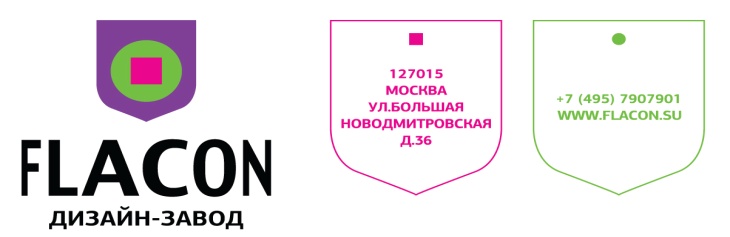 Конкурс на благоустройство территории Дизайн-завода «Флакон»Кто из нас не мечтает жить в красивом и удобном городе, для людей? А ведь «Флакон» это и есть город. Со своими законами: «Творим, что хотим», жителями, непрерывным потоком гостей и самыми разнообразными пространствами. Как и любой другой город, «Флакон» нуждается в постоянном развитии, основанном на принципах удобства и комфорта его обитателей. Для воплощения этих идей Дизайн-завод объявляет конкурс на благоустройство собственной территории и приглашает к участию в нем дизайнеров и архитекторов, которые имеют собственное видение развития территории «Флакона», могут представить полноценную концепцию его благоустройства, и в случае победы – реализуют ее собственными силами. Конкурс включает в себя следующие работы и объекты:  Организация пешеходного и автодвижения Объекты благоустройства Уличное освещение Контейнеры для раздельного сбора мусора Точки сбора макулатуры и книговорота Сроки проведения конкурса:Подача проектов – с 5 июня по 30 июняОбъявление результатов конкурса – 5 июляРеализация проекта – до 30 июляПрезентация проекта для публики и СМИ – в августе (дата будет определена позже)УСЛОВИЯ УЧАСТИЯ И ОТБОРА КОНКУРСНЫХ РАБОТТребования к проектам:объекты должны улучшать облик «Флакона»функциональность простота в реализацииузнаваемый и оригинальный стильактуальность возможность круглогодичного использования, устойчивость материалов к перепаду температурвандалоустойчивость безопасностьконкурентоспособная стоимость производства Для участия необходимо подать проект на адрес: info@flacon.ru (с пометкой Конкурс), в описании которого указывается:автор/командагород проживанияконтактыназвание проектаподробное описание объекта изображение объектаперечень всех используемых материаловкраткое описание его созданияпримерная стоимость изготовления каждого объекта Требования к описанию проекта:Общий вид проекта, не менее одного файла (Формат: Jpeg/png, размеры: не более 1000 px по ширине).PDF-файл с 3 проекциями объекта и описанием не более 1500 знаков.Другие иллюстрации по усмотрению автора.Название каждого файла должно содержать название проекта, написанное латиницей. Весь пакет документов не должен превышать 5 Мб и не должен являться архивом. Условия участия:Представленный проект должен полностью соответствовать ТЗ конкурса. Проект может включать в себя отдельные работы и объекты. Приоритет будет отдан проекту, включающему в себя все конкурсные работы и объекты. Участник/участники могут представить неограниченное количество проектов. Все присланные проекты, соответствующие условиям и ТЗ конкурса, будут опубликованы на сайте flacon.ru.Организаторы оставляют за собой право не рецензировать, не комментировать и не публиковать присланные работы, не соответствующие техническим требованиям. Жюри имеет право выбрать более чем один представленный проект. А также не выбрать ни одни из них. Проект-победитель должен быть реализован на территории Дизайн-завода его автором/группой авторов. Оплату всех затрат на реализацию проекта берет на себя руководство Дизайн-завода. Жюри конкурса – руководство Дизайн-завода «Флакон».ТЕХНИЧЕСКОЕ ЗАДАНИЕ ПО КАЖДОМУ НАПРАВЛЕНИЮОрганизация движения на территории дизайн-завода «Флакон»Организация движения на всей территории дизайн-завода «Флакон» - для пешеходов, велосипедистов и припаркованных автомобилей. Организация дополнительных возможностей для парковки автомобилей. Движение должно быть организовано таким образом, чтобы оно было удобным, прежде всего, для пешеходов, включая людей с ограниченными возможностями, а затем уже для велосипедистов и автомобилей. Объекты разметки:Для пешеходовДля пешеходов с ограниченными возможностямиДля велосипедистовДля припаркованных автомобилейОрганизация движения может включать в себя следующие элементы: Информационные таблички и пилоныУказатели направления движенияДорожная разметка Объекты благоустройстваСкамейки Крытые беседки-павильоны Беседка для влюбленныхСкамейкаФункциональность:Скамейка должна быть удобной для сидения Мобильной Предпочтение будет отдаваться скамейке, которая имеет дополнительные способы использования (например, со столиком для настольных игр)Общее количество — 10 Крытая беседка-павильонФункциональность:Беседка-павильон должна защищать от осадковБыть удобнойВмещать не менее 4 человекПредпочтение будет отдаваться беседке, которая имеет дополнительные способы использованияРазмеры: не более 4х4х4 мСтоимость производства, включая материалы:Общее количество — 4 штРасположение: у 2-го строения, у пространства Market, у кафе Brocard, на заднем дворе у бассейна.Беседка для влюбленных Функциональность:Беседка должна защищать от осадков, Быть удобной Вмещать 2 человекаА еще – защищать от посторонних взглядовОбщее количество - 1 Элементы уличного освещенияСистема освещения по всей территории Дизайн-завода в темное время суток.Урны для раздельного сбора мусораУрны могут быть выполнены в виде единой емкости с разделением на 3 секции, либо как три самостоятельные емкости; материал внутренних емкостей – металл.Сбор отходов происходит по трем типам: «Прочие отходы», «Стекло», «ПЭТ-бутылки и алюминиевые банки».Каждая емкость должна быть снабжена соответствующей надписью и пиктограммой («Прочие отходы», «Стекло», «ПЭТ-бутылки и алюминиевые банки»). Предназначение емкостей должно максимально легко считываться (в случае использования цветового обозначения отходов следует руководствоваться цветами: «Стекло» - зеленый, «Бумага – синий», «ПЭТ-бутылка и алюминиевая банка» - желтый/оранжевый, «Прочие отходы» - коричневый/черный/серый/в крапинку/фиолетовый).Объем каждой емкости – 70 л, общий объем – 210 л.В каждой емкости должна быть предусмотрена возможность установки мусорного мешка.Урны должны быть защищены от осадков, но эта система не должна мешать удобству их использования и обслуживания; в случае выбора в пользу оборудования боковыми приемными отверстиями – размер отверстий не должен быть менее 30 см х 20 см (ШхВ).Исполнение - просто и недорого.Общее количество – 20Точки сбора макулатуры и книговорота – для размещения при входахТочка сбора макулатуры представляет собой гибрид ящика и книжной полки (максимальная высота – не более 1,7 м).Характеристики ящика для сбора макулатуры:Высота ящика – не менее 1 м.Объем ящика – не более 0,5 м3Контейнер  должен быть снабжен надписью «Макулатура»Сбор макулатуры осуществляется через горизонтальное приемное отверстие, минимальный размер 0,6 м х 0,2 м (ШхВ) (может пролезть книга или смятый картон); ящик может быть оборудован двумя приемными отверстиями (двухсторонний вариант)Внутреннее содержимое должно быть надежно защищено от попадания осадков, а также от доступа посторонних лиц; приемное отверстие должно быть снабжено выдвигающимся наружу лотком или заглубленной шторкой; приемное отверстие должно легко открываться и закрываться даже в случае почти полного наполнения контейнера; в нерабочем положении приемное отверстие закрыто;Необходимо предусмотреть возможность установки мусорного мешка;Ящик должен легко обслуживаться (можно достать до самого дна, возможный вариант – размещение дверцы в одной из стенок);Характеристики книжной полки:Может крепиться сверху ящика или сбоку.Полка должна максимально хорошо защищать книги от осадков (сверху и сбоку), возможно предусмотреть дверцы/шторки (дерево, стекло, ткань)Общее количество  – 3 